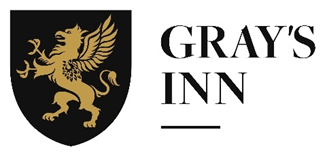 Modification and Waivers Form To request a modification or waiver, please complete the form below. PERSONAL DETAILS MODIFICATION A modification will alter the requirements for successfully completing a Qualifying Session that was attended by the applicant.Please provide date, title, and location of QS(s) that you wish to have modified:Please provide reasons:Please list the documentary evidence on which you rely:WAIVER A waiver will remove the requirement to attend one or more Qualifying sessions.For how many QS are you applying to have the attendance requirement waived and provide the reason(s) for your request:For transferring lawyers only:Please indicate for which theme(s) you would like to have the waiver granted and provide the reason(s) for your request:Please list the documentary evidence on which you rely:The Inn may request further information in support of this application, and they might be asked to expand on what has been included.Confirmation * I declare that all information provided in this form is, to the best of my knowledge, true and accurate. I agree to be contacted by Gray's Inn regarding my submission. I have read the Inn's Data Privacy Notice and consent to the processing of my personal data in line with this statement.Please complete the relevant sections of the form and send it to the Nominated Officer for Gray’s Inn: Vicky Hanson, Compliance and Member Services Manager on vicky.hanson@graysinn.org.uk INN’S USE ONLYDate ApprovedTitle:Forenames:Surname:Membership NumberEmail Address Ethics, Standards and ValuesAdvocacy SkillsLegal Knowledge, Justice, and the Rule of LawEquality, Diversity, and InclusionPreparation for Pupillage, Career Development and Wellbeing 